   Приложение к                                                                                                                                                                                                                           постановлению Главы городского округа Лыткарино                                                                                                                                                                                                                от «17» августа 2020 № 399-пИзменения в муниципальную программуМуниципальная программа «Развитие и функционирование дорожно-транспортного комплекса» на 2020-2026 годы	1. Пункт «Источники финансирования муниципальной программы, в том числе по годам:» Раздела 1. «Паспорт муниципальной программы» муниципальной программы «Развитие и функционирование дорожно-транспортного комплекса» на 2020-2026 годы изложить в новой редакции:  2. Пункт «Источники финансирования муниципальной программы, в том числе по годам:» Раздела 7. «Паспорт подпрограммы II «Дороги Подмосковья» муниципальной программы «Развитие и функционирование дорожно-транспортного комплекса» на 2020-2026 годы изложить в новой редакции:  3. Раздел 8 Перечень мероприятий подпрограммы II «Дороги Подмосковья» муниципальной программы «Развитие и функционирование дорожно-транспортного комплекса» на 2020-2026 годы изложить в новой редакции: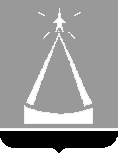 ГЛАВА ГОРОДСКОГО ОКРУГА ЛЫТКАРИНО МОСКОВСКОЙ ОБЛАСТИПОСТАНОВЛЕНИЕ17.08.2020 № 399-пг.о. ЛыткариноО внесении изменений в муниципальную программу«Развитие и функционирование дорожно-транспортного комплекса» на 2020-2026 годы В соответствии со ст. 179 Бюджетного кодекса Российской Федерации, с    решением Совета депутатов городского округа Лыткарино от 05.12.2019          № 474/56 «Об утверждении бюджета городского округа Лыткарино на 2020 год и на плановый период 2021 и 2022 годов» (с учётом внесённых изменений и дополнений от 23.07.2020 № 549/65), руководствуясь Положением о муниципальных программах города Лыткарино, утверждённым  постановлением  Главы  города  Лыткарино  от 12.09.2013 № 665-п,  с учётом заключения Контрольно-счётной палаты городского округа Лыткарино Московской области по результатам проведения финансово-экономической экспертизы от 29.07.2020 № 86, постановляю:    1.  Внести изменения в муниципальную программу «Развитие и функционирование дорожно-транспортного комплекса» на 2020-2026 годы, утверждённую постановлением Главы городского округа Лыткарино от 31.10.2019 № 842-п (прилагаются).2. Управлению жилищно-коммунального хозяйства и развития городской инфраструктуры города Лыткарино (Маслов В.В.) обеспечить опубликование настоящего постановления в установленном порядке и размещение на официальном сайте городского округа Лыткарино в сети «Интернет».3.    Контроль за исполнением настоящего постановления возложить на заместителя Главы Администрации городского округа Лыткарино                         Макарова Н.В.Е.В. СерёгинИсточники финансирования муниципальной программы, в том числе по годам:Расходы (тыс. рублей)Расходы (тыс. рублей)Расходы (тыс. рублей)Расходы (тыс. рублей)Расходы (тыс. рублей)Расходы (тыс. рублей)Расходы (тыс. рублей)Расходы (тыс. рублей)Источники финансирования муниципальной программы, в том числе по годам:Всего2020 год2021 год2022 год2023 год2024 год2025 год2026 годСредства федерального бюджета 0000Средства бюджета Московской области46 976,017 221,026 735,03 020,0Средства бюджета городского округа 117 374,549 870,733 751,933 751,9Всего, в том числе по годам:164 350,567 091,760 486,936 771,9Источники финансирования муниципальной программы, в том числе по годам:Расходы (тыс. рублей)Расходы (тыс. рублей)Расходы (тыс. рублей)Расходы (тыс. рублей)Расходы (тыс. рублей)Расходы (тыс. рублей)Расходы (тыс. рублей)Расходы (тыс. рублей)Источники финансирования муниципальной программы, в том числе по годам:Всего2020 год2021 год2022 год2023 год2024 год2025 год2026 годСредства федерального бюджета0000Средства бюджета Московской области 46 976,017 221,026 735,03 020,0Средства бюджета городского округа 17 696,611 422,83 136,93 136,9Всего по подпрограмме II64 672,628 643,829 871,96 156,9№п/пМероприятие Подпрограммы (№ дочернего мероприятия)Сроки исполнения мероприятияИсточники финансированияОбъем финансирования мероприятия в году, предшествующему году начала реализации муниципальной программы
(тыс. руб.)Всего
(тыс. руб.)Объемы финансирования по годам (тыс. руб.)Объемы финансирования по годам (тыс. руб.)Объемы финансирования по годам (тыс. руб.)Объемы финансирования по годам (тыс. руб.)Объемы финансирования по годам (тыс. руб.)Объемы финансирования по годам (тыс. руб.)Объемы финансирования по годам (тыс. руб.)Ответствен-ный за выполнение мероприятия Подпрограм-мы Результаты выполнения мероп-риятия подпрог-раммы№п/пМероприятие Подпрограммы (№ дочернего мероприятия)Сроки исполнения мероприятияИсточники финансированияОбъем финансирования мероприятия в году, предшествующему году начала реализации муниципальной программы
(тыс. руб.)Всего
(тыс. руб.)2020 год2021 год2022 год2023 год2024 год2025 год2026 годОтветствен-ный за выполнение мероприятия Подпрограм-мы Результаты выполнения мероп-риятия подпрог-раммы1234567891011121314151. Основное мероприятие «Строительство и реконструкция автомобильных дорог местного значения»2020-2026 Итого001. Основное мероприятие «Строительство и реконструкция автомобильных дорог местного значения»2020-2026 Средства федерального бюджета 1. Основное мероприятие «Строительство и реконструкция автомобильных дорог местного значения»2020-2026 Средства бюджета Московской области1. Основное мероприятие «Строительство и реконструкция автомобильных дорог местного значения»2020-2026 Средства бюджета городского округа 001.1. Софинансирование работ по строительству (реконст-рукции) объектов дорожно-го хозяйства местного значения за счет средств местного бюджета (проек-тирование и строительство автомобильной дороги  "Подъезд к Индустриаль-ному парку "Лыткарино" по адресу: Московская область, город Лыткарино, Детский городок "ЗИЛ") (01)2020-2026Средства федерального бюджета Управление архитектуры, градостроительства и инвестиционной политики г. Лыткарино1.1. Софинансирование работ по строительству (реконст-рукции) объектов дорожно-го хозяйства местного значения за счет средств местного бюджета (проек-тирование и строительство автомобильной дороги  "Подъезд к Индустриаль-ному парку "Лыткарино" по адресу: Московская область, город Лыткарино, Детский городок "ЗИЛ") (01)2020-2026Средства бюджета Московской областиУправление архитектуры, градостроительства и инвестиционной политики г. Лыткарино1.1. Софинансирование работ по строительству (реконст-рукции) объектов дорожно-го хозяйства местного значения за счет средств местного бюджета (проек-тирование и строительство автомобильной дороги  "Подъезд к Индустриаль-ному парку "Лыткарино" по адресу: Московская область, город Лыткарино, Детский городок "ЗИЛ") (01)2020-2026Средства бюджета городского округа 00Управление архитектуры, градостроительства и инвестиционной политики г. Лыткарино2. Основное мероприятие «Ремонт, капитальный ремонт сети автомобиль-ных дорог, мостов и путепроводов местного значения»2020-2026Итого64 672,628 643,829 871,96 156,92. Основное мероприятие «Ремонт, капитальный ремонт сети автомобиль-ных дорог, мостов и путепроводов местного значения»2020-2026Средства федерального бюджета 00002. Основное мероприятие «Ремонт, капитальный ремонт сети автомобиль-ных дорог, мостов и путепроводов местного значения»2020-2026Средства бюджета Московской области46 976,017 221,026 735,03 020,02. Основное мероприятие «Ремонт, капитальный ремонт сети автомобиль-ных дорог, мостов и путепроводов местного значения»2020-2026Средства бюджета городского округа 17 696,611 422,83 136,93 136,92.1.Софинансирование работ по капитальному ремонту и ремонту автомобильных дорог общего пользования местного значения (01)2020-2026Итого49 450,018 128,028 143,03 179,0Управление ЖКХ и РГИ г. Лыткарино2.1.Софинансирование работ по капитальному ремонту и ремонту автомобильных дорог общего пользования местного значения (01)2020-2026Средства федерального бюджета 0000Управление ЖКХ и РГИ г. Лыткарино2.1.Софинансирование работ по капитальному ремонту и ремонту автомобильных дорог общего пользования местного значения (01)2020-2026Средства бюджета Московской области46 976,017 221,026 735,03 020,0Управление ЖКХ и РГИ г. Лыткарино2.1.Софинансирование работ по капитальному ремонту и ремонту автомобильных дорог общего пользования местного значения (01)2020-2026Средства бюджета городского округа 2474,0907,01 408,0159,0Управление ЖКХ и РГИ г. Лыткарино2.2.Дорожная деятельность в отношении автомобильных дорог местного значения в границах городского округа, в том числе:2020Итого4 393,14 393,12.2.Дорожная деятельность в отношении автомобильных дорог местного значения в границах городского округа, в том числе:2020Средства федерального бюджета 2.2.Дорожная деятельность в отношении автомобильных дорог местного значения в границах городского округа, в том числе:2020Средства бюджета Московской области2.2.Дорожная деятельность в отношении автомобильных дорог местного значения в границах городского округа, в том числе:2020Средства бюджета городского округа 4 393,14 393,12.2.1.Финансирование работ в целях проведения капитального ремонта и ремонта автомобильных дорог, примыкающих к территориям садовод-ческих, огороднических и дачных некоммерческих объединений  граждан2020-2026Средства федерального бюджета 00Управление ЖКХ и РГИ г. Лыткарино2.2.1.Финансирование работ в целях проведения капитального ремонта и ремонта автомобильных дорог, примыкающих к территориям садовод-ческих, огороднических и дачных некоммерческих объединений  граждан2020-2026Средства бюджета Московской области00Управление ЖКХ и РГИ г. Лыткарино2.2.1.Финансирование работ в целях проведения капитального ремонта и ремонта автомобильных дорог, примыкающих к территориям садовод-ческих, огороднических и дачных некоммерческих объединений  граждан2020-2026Средства бюджета городского округа 1 000,01 000,0Управление ЖКХ и РГИ г. Лыткарино2.2.3.Ремонт муниципальных дорог, включая п расходы на проверку качества авто-мобильных местного зна-чения по итогам проведе-ния ремонта асфальтового покрытия за счет средств бюджета Московской области2020Средства федерального бюджета Управление ЖКХ и РГИ г. Лыткарино2.2.3.Ремонт муниципальных дорог, включая п расходы на проверку качества авто-мобильных местного зна-чения по итогам проведе-ния ремонта асфальтового покрытия за счет средств бюджета Московской области2020Средства бюджета Московской областиУправление ЖКХ и РГИ г. Лыткарино2.2.3.Ремонт муниципальных дорог, включая п расходы на проверку качества авто-мобильных местного зна-чения по итогам проведе-ния ремонта асфальтового покрытия за счет средств бюджета Московской области2020Средства бюджета городского округа 1 900,01 900,0Управление ЖКХ и РГИ г. Лыткарино2.2.2.Погашение кредиторской задолженности 2019г.2020Средства бюджета городского округа1 493,11 493,12.3.Мероприятия по обеспечению безопасности дорожного движения (06), в том числе: 2020-2026Итого10 829,56 122,71 728,92 977,9Управление ЖКХ и РГИ г. Лыткарино2.3.Мероприятия по обеспечению безопасности дорожного движения (06), в том числе: 2020-2026Средства федерального бюджета Управление ЖКХ и РГИ г. Лыткарино2.3.Мероприятия по обеспечению безопасности дорожного движения (06), в том числе: 2020-2026Средства бюджета Московской областиУправление ЖКХ и РГИ г. Лыткарино2.3.Мероприятия по обеспечению безопасности дорожного движения (06), в том числе: 2020-2026Средства бюджета городского округа 10 829,56 122,71 728,92 977,9Управление ЖКХ и РГИ г. Лыткарино2.3.1.Погашение кредиторской задолженности 2019г.Средства бюджета городского округа1 682,81 682,8002.4.Создание и обеспечение функционирования парковок (парковочных мест) (07)2020-2026Итого0000Управление ЖКХ и РГИ г. Лыткарино2.4.Создание и обеспечение функционирования парковок (парковочных мест) (07)2020-2026Средства федерального бюджета 0000Управление ЖКХ и РГИ г. Лыткарино2.4.Создание и обеспечение функционирования парковок (парковочных мест) (07)2020-2026Средства бюджета Московской области0000Управление ЖКХ и РГИ г. Лыткарино2.4.Создание и обеспечение функционирования парковок (парковочных мест) (07)2020-2026Средства бюджета городского округа 0000Управление ЖКХ и РГИ г. ЛыткариноВсего по подпрограммеВсего по подпрограммеВсего по подпрограммеСредства федерального бюджета 0000Всего по подпрограммеВсего по подпрограммеВсего по подпрограммеСредства бюджета Московской области46 976,017 221,026 735,03 020,0Всего по подпрограммеВсего по подпрограммеВсего по подпрограммеСредства бюджета городского округа 17 696,611 422,83 136,93 136,9Всего по подпрограммеВсего по подпрограммеВсего по подпрограммеИтого 64 672,626 643,829 871,96 156,9